WCCT-10 CLARIFICATION DOCUMENT #1Section A: TwomoversQuestion: Is the example CA1 thematic? Moves 1.Sd3 and 1.Sc4 prevent black from defending against the threat with 1...Bf1 (by pinning), but the move 1...Bf1 never reappears as a defence. That is, only the threat mate is secured by preventing the pin.Answer: Yes, this example is thematic. The thematic purpose of 1.Sd3 and 1.Sc4 is obvious from the 1.Se~? and no additional proof in the solution is required by the theme definition.Section B: ThreemoversQuestion: Is it allowed to have different tactical motives in different variations?Answer: Yes, it is allowed. According to the theme definition, no comparison between variations is required to define if specific variation is thematic.Section G: FairiesClarification:1. The definition of Take&Make should include the following statement.Pawns can never move to the first rank of their own colour.Both Popeye and WinChloe software correctly interpret this rule. As a result, pawns cannot be placed on the first rank of their own colour in diagram position. 2. It is recommended to use move-like recoding of moves, not Circe-like recording provided by WinChloe. For example, the solutions of example G1 from the Announcement are better written in the following way.1.Q×c8–c2 B×h2–e2 2.Kc3 B×e6–e5‡1.Q×b8–f4 R×c1–d3+ 2.Ke5 B×h5–g7‡Question: Are the following moves thematic (See scheme CG1): 1.K×e5–e3 or 1.Q×b4–b5? The moves 1.Ke3 and 1.Qb5 are possible on empty board but illegal in this position.Answer: Yes, the moves like 1.K×e5–e3 and 1.Q×b4–b5 are considered thematic.Section H: RetrosClarification: It is allowed to have promoted pieces in diagram position (as in example H3 from the Announcement), as the play starts from initial game array and not from diagram position.Question: Are proof games "A to B", where position A is not the initial game array, permissible?Answer: No.May 24, 2015Georgy EvseevDirector of the 10th WCCTCA1Milan Velimirovic1 Pl USSR - Yugoslavia 1976-77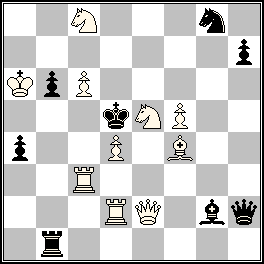  ‡2       		                  (10+8)1.Se~? [2.Qe5,Qe6‡]
1… Be4 2.Qc4#
1… Re1 2.S×b6#,
but 1…Bf1!

1.Sd3? [2.Qe5‡]
1…Re1 2.Sb4‡
but 1…Be4!

1.Sc4! [2.Qe6‡]
1…Be4 2.Se3‡
1…Re1 2.S4×b6‡
(1…Qh6 2.Q×g2‡)CG1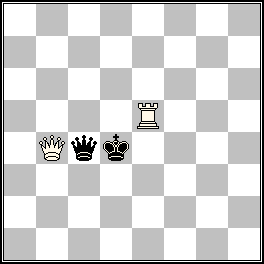 